Publicado en Ciudad de México el 16/10/2020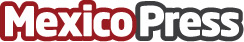 Presentan agenda para fortalecer a la agroindustria de la caña de azúcar en MéxicoCierran las mesas de trabajo con representantes de esta cadena de valor, académicos y líderes gremiales, para integrar una agenda de trabajo intersectorial y de innovación en MéxicoDatos de contacto:Marisa Hurtado5548103425Nota de prensa publicada en: https://www.mexicopress.com.mx/presentan-agenda-para-fortalecer-a-la Categorías: Industria Alimentaria Consumo Ciudad de México http://www.mexicopress.com.mx